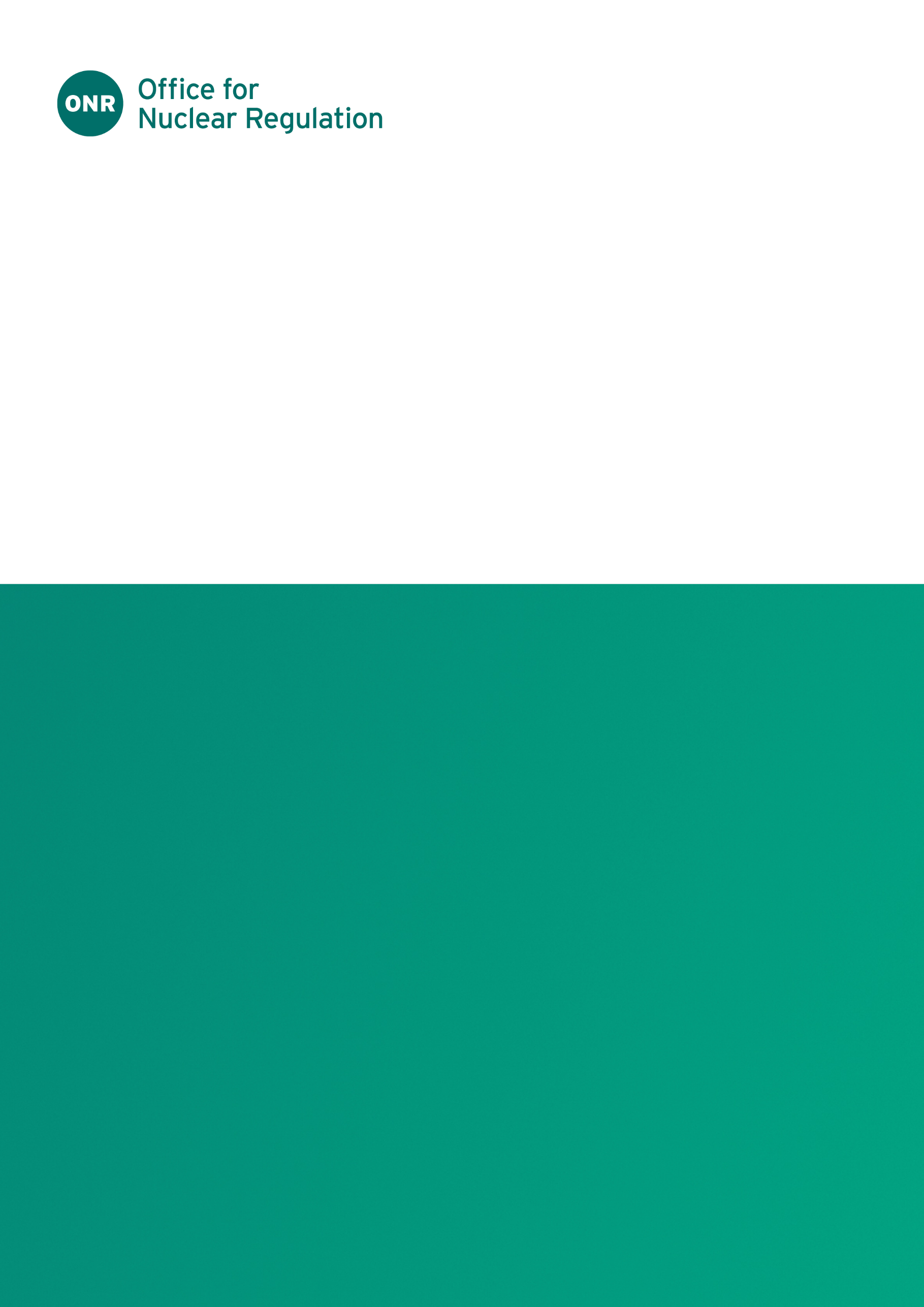 ONR Site Report - Report for period: 1 January – 30 June 2024Authored by: Nominated Site InspectorApproved by: Acting Delivery Lead Issue No.: Publication Date: July 2024Record Ref. No.: 2024/27877ForewordThis report is issued as part of our commitment to make information about inspection and regulatory activities relating to the above site available to the public. Reports are distributed to members for the Berkeley Site Stakeholders Group and are also available on our website (http://www.onr.org.uk/llc/).Our site inspectors usually attend Berkeley Site Stakeholders Group meetings where these reports are presented and will respond to any questions raised there. Any person wishing to inquire about matters covered by this report should contact us at contact@onr.gov.uk..Contents1.	Inspections	42.	Routine matters	53.	Non-routine matters	74.	Regulatory activity	85.	News from ONR	96.	Contacts	9InspectionsDate(s) of inspectionOur inspectors carried out inspections on the following dates during the report period 1 January 2024 to 30 June 2024:6 & 21 February 202414 & 22 May 202411 June 2024Routine mattersInspections Inspections are undertaken as part of the process for monitoring compliance with: the conditions attached by ONR to the nuclear site licence granted under the Nuclear Installations Act 1965 (NIA65) (as amended); the Energy Act 2013;the Health and Safety at Work etc Act 1974 (HSWA74); and regulations made under HSWA74, for example the Ionising Radiations Regulations 2017 (IRR17) and the Management of Health and Safety at Work Regulations 1999 (MHSWR99). The inspections entail monitoring the licensee’s actions on the site in relation to incidents, operations, maintenance, projects, modifications, safety case changes and any other matters that may affect safety. The licensee is required to make and implement adequate arrangements under the conditions attached to the licence in order to ensure legal compliance. Inspections seek to judge both the adequacy of these arrangements and their implementation.In this period, routine inspections of NRS Ltd Berkeley covered the following: management of operations including control and supervision; staff training, qualifications and experience; modifications to plant, equipment and safety cases; emergency preparedness; incidents on the site; decommissioning; conventional (non-nuclear) health and safety; andsecurity. Members of the public, who would like further information about our  inspection activities during the reporting period, can view Site Intervention Reports at www.onr.org.uk/intervention-records.  Should you have any queries regarding our inspection activities, please email contact@onr.gov.uk.Other workThe site inspector attended the Magnox Ltd Oldbury, Berkeley and Hinkley Point A Quarterly Regulator Interface Meeting on the 9 January and the 9 April 2024 to discuss issues, events and project milestone updates at the sites. The second meeting included an annual review of safety, security and environmental performance. The overall site performance across the NRS Ltd southwest region remains adequate and no new issues which would significantly impact our purposes were identified.   The site inspector held regular meetings with the Site Director and weekly keep-in-touch meetings with the operational staff on site. During these meetings they discussed regulatory issues, site incidents, future permissioning and progress with significant decommissioning milestone delivery.The site inspector held a periodic meeting with safety representatives, to support their function of representing employees and receiving information on matters affecting their health, safety and welfare at work.The site inspector, using the flexible permissioning regime, released a hold-point on the 7 June 2024 giving permission to stack filled concrete boxes in the Interim Storage Facility on the NRS Ltd Berkeley Site. Non-routine mattersLicensees are required to have arrangements to respond to non-routine matters and events. Our inspectors judge the adequacy of the licensee’s response, including actions taken to implement any necessary improvements. Matters and events of particular note during the period were:A slips, trips and falls incident on 23 December 2023 resulted in a RIDDOR notification to us due to an over-7-day incapacitation of a worker. The site responded appropriately with actions to increase workers situation awareness.A minor non-compliance breach of emergency operators resulted in a NS16 INF1 report to us on the 15 May 2024. Although not compliant with the written arrangements, we are confident sufficient resource was available to deal with an emergency if it had arisen.A TS07 INF1 was reported to uson the 19 June 2024, due to receipt of an incorrectly labelled Class-7 package. Although reported by NRS Ltd Berkeley as the receiver of the package, the non-compliance lies with the consigner and is being followed up by our Transport Competent Authority.Regulatory activityWe may issue formal documents to ensure compliance with regulatory requirements. Under nuclear site licence conditions, we issue regulatory documents, which either permit an activity or require some form of action to be taken; these are usually collectively termed ‘Licence Instruments’ (LIs) but can take other forms. In addition, inspectors may take a range of enforcement actions, to include issuing an enforcement notice. No LIs, enforcement notices or enforcement letters were issued during this period.News from ONRFor the latest news and information from us, please read and subscribe to our regular email newsletter ‘ONR News’ at www.onr.org.uk/onrnews.ContactsOffice for Nuclear RegulationRedgrave CourtMerton RoadBootleMerseysideL20 7HSwebsite: www.onr.org.ukemail: 	Contact@onr.gov.ukThis document is issued by ONR. For further information about us, or to report inconsistencies or inaccuracies in this publication please email contact@onr.gov.uk. If you wish to reuse this information visit https://www.onr.org.uk/access-to-information/copyright/ for details. For published documents, the electronic copy on our website remains the most current publicly available version and copying or printing renders this document uncontrolled.ONR Site Report – 